06.04.2018                                            с.Грачевка                                                         № 213 п                                  О порядке составления проекта бюджета муниципального образования Грачевский районна очередной финансовый год и плановый периодВ соответствии со статьей 9 Бюджетного кодекса Российской Федерации, решением Совета депутатов муниципального образования Грачевский район Оренбургской области от 25.12.2013 № 267-рс «Об утверждении Положения о бюджетном процессе в муниципальном образовании Грачевский район» п о с т а н о в л я ю:1. Утвердить порядок составления проекта бюджета муниципального образования Грачевский район на очередной финансовый год и плановый период (далее - Порядок) согласно приложению.2. Признать утратившим силу:       -постановление администрации муниципального образования Грачевский район Оренбургской области от 11.07.2013 № 645п «Об утверждении Положения о порядке составления проекта бюджета муниципального образования Грачевский район на очередной финансовый год и плановый период».3. Контроль за исполнением настоящего постановления возложить на начальника финансового отдела администрации Грачевского района О.А. Унщикову.4. Настоящее постановление вступает в силу со дня его подписания и подлежит размещению на официальном информационном сайте администрации муниципального образования Грачевский район Оренбургской области и на сайте www.право-грачевка.рфГлава района                                                                                 О.М. СвиридовРазослано: организационно-правовой отдел, финансовый отдел, отдел экономики, отдел по управлению муниципальным имуществом, отдел образования, отдел культуры, отдел архитектуры и строительства, Счетная палата, администрациям сельсоветов.                                                             ПОРЯДОКсоставления проекта бюджетамуниципального образования Грачевский районна очередной финансовый год и плановый период1. Настоящий Порядок разработан в целях обеспечения составления проекта бюджета муниципального образования Грачевский район и подготовки проекта решения Совета депутатов муниципального образования Грачевский район о бюджете муниципального образования Грачевский район на очередной финансовый год и плановый период.Исходной базой для разработки проекта бюджета муниципального образования Грачевский район являются:-Бюджетное послание Президента Российской Федерации Федеральному Собранию Российской Федерации;- бюджетный прогноз муниципального образования Грачевский район на долгосрочный период;-прогноз социально-экономического развития муниципального образования Грачевский район на очередной финансовый год и плановый период;- основные направления бюджетной политики и основные направления налоговой политики муниципального образования Грачевский район на очередной финансовый год и плановый период;- муниципальные программы муниципального образования Грачевский район.В целях исполнения настоящего Порядка под субъектами бюджетного планирования понимаются отраслевые отделы администрации Грачевского района, являющиеся главными распорядителями бюджетных средств, главными администраторами доходов, главными администраторами источников финансирования дефицита бюджета.2. Администрация Грачевского района при составлении проекта бюджета осуществляет следующие бюджетные полномочия:рассматривает основные направления бюджетной политики и основные направления налоговой политики на очередной финансовый год и плановый период;определяет основные параметры прогноза социально-экономического развития муниципального образования Грачевский район на очередной финансовый год и плановый период;рассматривает основные параметры прогноза консолидированного бюджета района, проект районного бюджета на очередной финансовый год и плановый период, объем бюджетных ассигнований на исполнение действующих и принимаемых расходных обязательств муниципального образования Грачевский район;рассматривает предложения субъектов бюджетного планирования о порядке индексации заработной платы работников организаций бюджетной сферы, финансируемых за счет средств районного бюджета, денежного содержания муниципальных служащих Грачевского района и публичных нормативных обязательств в очередном финансовом году и плановом периоде;утверждает муниципальные программы муниципального образования Грачевский район и изменения к ним;устанавливает и исполняет расходные обязательства муниципального образования Грачевский район;осуществляет иные бюджетные полномочия, отнесенные Бюджетным кодексом Российской Федерации, иными федеральными законами, законами Оренбургской области и муниципальными нормативными правовыми актами к бюджетным полномочиям администрации Грачевского района.3. Финансовый отдел администрации Грачевского района при составлении проекта бюджета осуществляет следующие бюджетные полномочия:организует и составляет проект бюджета муниципального образования Грачевский район и представляет его в администрацию Грачевского района, принимает участие в разработке прогноза консолидированного бюджета района;разрабатывает и представляет в администрацию Грачевского района основные направления бюджетной политики и основные направления налоговой политики;устанавливает методику прогнозирования доходов бюджета муниципального образования Грачевский район по основным налогам и сборам и методику планирования бюджетных ассигнований по расходам и по источникам финансирования дефицита бюджета на очередной финансовый год и плановый период;разрабатывает прогноз основных параметров консолидированного бюджета муниципального образования Грачевский район;разрабатывает и представляет в администрацию Грачевского района бюджетный прогноз на долгосрочный период;ведет реестр расходных обязательств, подлежащих исполнению за счет средств бюджета муниципального образования Грачевский район;получает от отраслевых (функциональных) отделов администрации Грачевского района, являющихся главными распорядителями бюджетных средств, и юридических лиц материалы, необходимые для составления проекта бюджета муниципального образования Грачевский район, прогноза основных параметров бюджета муниципального образования Грачевский район;проектирует предельные объемы бюджетных ассигнований по главным распорядителям средств бюджета и направляет их субъектам бюджетного планирования;формирует реестр источников доходов бюджета муниципального образования Грачевский район, который направляется в составе документов и материалов, представляемых одновременно с проектом бюджета в Совет депутатов муниципального образования Грачевский район, по форме, установленной постановлением администрации Грачевского района;разрабатывает проекты методик распределения и порядков представления межбюджетных трансфертов из районного бюджета бюджетам сельских поселений Грачевского района в случаях, установленных бюджетным законодательством;проводит расчеты распределения межбюджетных трансфертов, по которым является главным распределителем бюджетных средств;устанавливает перечень и сроки предоставления в финансовый отдел сельскими поселениями Грачевского района информации, необходимой для разработки прогноза основных параметров консолидированного бюджета Грачевского района на очередной финансовый год и плановый период;разрабатывает предложения по распределению бюджетных ассигнований на исполнение действующих и принимаемых обязательств на очередной финансовый год и плановый период;устанавливает порядок применения целевых статей расходов бюджета муниципального образования Грачевский район;осуществляет методическое обеспечение процесса разработки муниципальных программ муниципального образования Грачевский район;рассматривает представленные субъектами бюджетного планирования проекты муниципальных программ, предлагаемых для реализации за счет средств бюджета муниципального образования Грачевский район, начиная с очередного финансового года или планового периода, предложения о внесении изменений в утвержденные муниципальные программы;разрабатывает программу муниципальных заимствований Грачевского района, программу муниципальных гарантий Грачевского района в валюте Российской Федерации;осуществляет методологическое руководство подготовкой главными распорядителями средств обоснований бюджетных ассигнований;проводит оценку ожидаемого исполнения бюджета муниципального образования Грачевский район за текущий финансовый год;принимает на основании и во исполнение Бюджетного кодекса Российской Федерации, актов Президента Российской Федерации, Правительства Российской Федерации и Оренбургской области, регулирующих бюджетные правоотношения, настоящего Порядка, иных нормативных правовых актов администрации Грачевского района правовые акты в установленной сфере деятельности;организует работу по изменению параметров бюджета муниципального образования Грачевский район планового периода;осуществляет полномочия в соответствии с Бюджетным кодексом Российской Федерации, актами Президента Российской Федерации, Правительства Российской Федерации и Оренбургской области, регулирующими бюджетные правоотношения, настоящим Порядком, иными правовыми актами администрации Грачевского района.4. Отдел экономики администрации Грачевского района  при составлении проекта бюджета:разрабатывает прогноз социально-экономического развития муниципального образования Грачевский район на очередной финансовый год и плановый период;направляет в финансовый отдел администрации Грачевского района предварительные итоги социально-экономического развития муниципального образования Грачевский район за истекший период текущего финансового года, ожидаемые итоги социально-экономического развития муниципального образования Грачевский район за текущий финансовый год и информацию, предусмотренную решением Совета депутатов муниципального образования Грачевский район «Об утверждении Положения о бюджетном процессе в муниципальном образовании Грачевский район».5. Субъекты бюджетного планирования при составлении проекта бюджета муниципального образования Грачевский район:разрабатывают проекты нормативных правовых актов, связанных с изменением объемов и (или) структуры расходных обязательств муниципального образования Грачевский район Оренбургской области;при осуществлении бюджетных полномочий главного администратора доходов бюджета утверждают методику прогнозирования поступлений доходов в бюджет в соответствии с общими требованиями, установленными Правительством Российской Федерации, а также осуществляют формирование информации, необходимой для включения в перечень и реестр источников доходов бюджета, по форме, установленной постановлением администрации Грачевского района;при осуществлении бюджетных полномочий главного администратора источников финансирования дефицита бюджета утверждают методику прогнозирования поступлений по источникам финансирования дефицита бюджета в соответствии с общими требованиями, установленными Правительством Российской Федерации;Представляют в финансовый отдел администрации Грачевского района:предложения по формированию бюджетных ассигнований на реализацию муниципальных программ Грачевского района и осуществление непрограммных направлений деятельности на очередной финансовый год и плановый период с расчетами и обоснованиями бюджетных ассигнований, в том числе перечень и объемы финансирования по долгосрочным муниципальным контрактам на выполнение работ (оказание услуг) с длительным производственным циклом для муниципальных нужд, заключенным в порядке, установленном администрацией муниципального образования Грачевский район;предложения по внесению изменений в ведомственные перечни муниципальных услуг и работ и порядки определения нормативов затрат на оказание муниципальных услуг;предложения по оценке потребности в оказании муниципальных услуг;предложения по вопросам соответствующей сферы деятельности, необходимые для подготовки пояснительной записки к проекту решения о бюджете муниципального образования Грачевский район, и другие данные, необходимые для составления проекта бюджета на очередной финансовый год и плановый период;предложения по оптимизации расходов бюджета, включающие предложения по реструктуризации сети муниципальных учреждений и сокращению неэффективных расходов и расходов, не носящих первоочередного характера;предложения по внесению изменений в паспорта и ресурсное обеспечение реализации муниципальных программ.6. Порядок взаимодействия субъекта бюджетного планирования с находящимися в его ведении получателями средств бюджета при осуществлении мероприятий, предусмотренных пунктом 5 настоящего Порядка, устанавливается соответствующим субъектом бюджетного планирования.7. При составлении проекта бюджета муниципального образования Грачевский район на очередной финансовый год и плановый период главные администраторы (администраторы) доходов бюджета и главные администраторы (администраторы) источников финансирования дефицита бюджета разрабатывают и представляют в финансовый отдел администрации Грачевского района прогноз объемов поступлений в бюджет по соответствующим видам (подвидам) доходов и источникам финансирования дефицита.8. Разработка проекта решения Совета депутатов о бюджете муниципального образования Грачевский район на очередной финансовый год и плановый период осуществляется в соответствии с графиком согласно приложению к настоящему Порядку.Графиксоставления проекта бюджета муниципального образования Грачевский районна очередной финансовый год и плановый период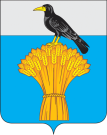 АДМИНИСТРАЦИЯ   МУНИЦИПАЛЬНОГО ОБРАЗОВАНИЯ ГРАЧЕВСКИЙ  РАЙОН ОРЕНБУРГСКОЙ ОБЛАСТИ  	П О С Т А Н О В Л Е Н И Е	      Приложение            к постановлениюадминистрации районаот  06.04.2018   № 213 пПриложениек ПорядкуN п/пНаименование мероприятияОтветственный исполнительКому представляетсяСрок представления123561.Направление предложений о разработке муниципальных программ (подпрограмм)Субъекты бюджетного планированияОтдел экономикидо 1 апреля2.Сводный годовой доклад о ходе реализации и оценке эффективности муниципальных программ за отчетный годОтдел экономикиГлава районадо 20 апреля3.Составление предварительного реестра расходных обязательствСубъекты бюджетного планированияФинансовый отделадминистрации до 25 апреля4.Формирование и утверждение перечня муниципальных программ на очередной финансовый годОтдел экономики Администрация районадо 1 мая5.Подготовка проектов нормативных правовых актов, связанных с изменением объемов и (или) структуры расходных обязательств Грачевского района и  согласование с финансовым отделом Субъекты бюджетного планированияАдминистрация районадо 1 июля6.Получение статистической информации, необходимой для разработки прогнозов социально-экономического развития Грачевского района и расчетов межбюджетных трансфертов в разрезе муниципальных образований Грачевского районаОрган государственной статистикиОтдел экономики, финансовый отделдо 1 июля7.Подготовка проектов муниципальных программ в порядке, установленном администрацией муниципального образования Грачевский районСубъекты бюджетного планированияАдминистрация районадо 1 августа8.Согласование исходных данных для расчета межбюджетных трансфертовСубъекты бюджетного планирования, главные администраторы  (администраторы)доходов бюджетаФинансовый отделадминистрациидо 1 сентября9.Подготовка, внесение изменений в нормативные правовые акты по перечню объектов капитального строительства, недвижимого имущества района, финансируемых за счет бюджетных инвестиций на очередной финансовый год и плановый периодОтдел архитектуры и строительства,Отдел по управлению муниципальным имуществомФинансовый отделадминистрациидо15 сентября10.Представление методики прогнозирования поступлений доходов, прогноза поступлений доходов в консолидированный бюджет Грачевского района и информации, необходимой для включения в перечень и реестр источников доходов бюджетовГлавные администраторы (администраторы)доходов бюджетаФинансовый отделадминистрациидо15 сентября11.Представление информации, необходимой для разработки прогноза основных параметров консолидированного бюджета Грачевского районаСельские поселенияФинансовый отделадминистрациидо15 сентября12.Представление предварительных итогов социально-экономического развития муниципального образования Грачевский район за истекший период текущего финансового года и ожидаемых итогов социально-экономического развития муниципального образования Грачевский район за текущий финансовый годОтдел экономикиФинансовый отделадминистрациидо 1 октября13.Разработка методики прогнозирования проекта бюджета муниципального образования Грачевский район на очередной финансовый год и плановый периодФинансовый отделадминистрацииXдо 10 октября14.Представление прогноза социально-экономического развития муниципального образования Грачевский район на очередной финансовый год и плановый период Отдел экономикиАдминистрация районадо 15 октября15.Распределение и расчеты распределения межбюджетных трансфертов бюджета сельских поселений Грачевского района Финансовый отделадминистрацииXдо 15 октября16.Подготовка проекта постановления об основных направлениях бюджетной политики и основных направлениях налоговой политики на очередной финансовый год и плановый периодФинансовый отделадминистрацииАдминистрация районадо 20 октября17.Представление распределения предельных объемов бюджетных ассигнований (в том числе в рамках реализации муниципальных программ Грачевского района) в разрезе кодов бюджетной классификации, обоснований бюджетных ассигнований с пояснительной запискойСубъекты бюджетного планированияФинансовый отделадминистрациидо 20 октября18.Подготовка проекта прогнозного плана (программы) приватизации муниципального имущества на очередной финансовый год и плановый периодОтдел по управлению муниципальным имуществомАдминистрация районадо 20 октября19.Подготовка проектов нормативных правовых актов Грачевского района об установлении (корректировке) тарифов на водоснабжение и водоотведение на очередной финансовый год и плановый периодОтдел экономикиАдминистрация районадо 20 декабря20.Подготовка проектов решений Совета депутатов муниципального образования Грачевский район о внесении изменений в нормативные правовые акты о налогах и сборахФинансовый отделадминистрацииАдминистрация районадо 30 октября21.Оценка потребности в оказании муниципальными учреждениями района муниципальных услуг в натуральном и стоимостном выраженииСубъекты бюджетного планированияФинансовый отделадминистрациидо 1 ноября22.Разработка методики прогнозирования поступлений по источникам финансирования дефицита бюджета муниципального образования Грачевский район и прогноза объемов поступлений в бюджет по источникам финансирования дефицитаФинансовый отделадминистрацииХдо 5 ноября23.Уточненная оценка потребности в оказании муниципальными учреждениями Грачевского района муниципальных услугСубъекты бюджетного планированияФинансовый отделадминистрациидо 10 ноября24.Составление планового реестра расходных обязательствСубъекты бюджетного планированияФинансовый отделадминистрациидо 15 ноября25.Представление проекта бюджета муниципального образования Грачевский район на очередной финансовый год и плановый период и сопроводительных материаловФинансовый отделадминистрацииАдминистрация районадо 15 ноября26.Внесение проекта бюджета муниципального образования Грачевский район на очередной финансовый год и плановый период и сопроводительных документовГлава районаСовет депутатов муниципального образования Грачевский район до 15 ноября27.Организация и проведение публичных слушаний по проекту бюджета муниципального образования Грачевский район на очередной финансовый год и плановый периодСовет депутатов муниципального образования Грачевский район Xдо 10 декабря28.Утверждение решения о бюджете муниципального образования Грачевский район на очередной финансовый год и плановый периодСовет депутатов муниципального образования Грачевский район Финансовый отделадминистрациидо 30 декабря